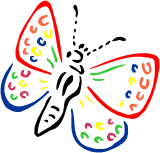 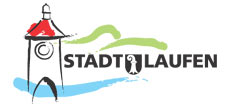                     L a u f n e r    M i t t a g s t i s c hAllmendweg 19, 4242 Laufen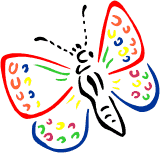 Anmeldung für das Schuljahr 2021/2022 (16. August 2021 – 2. Juli 2022)(Bitte pro Kind ein Anmeldeformular ausfüllen)Name und Vorname des Kindes: ........................................................................................................................Klasse / LehrerIn od. Kindergärtnerin: ................................................................................................................Name und Vorname der/des Erziehungsberechtigten: .......................................................................................Adresse: ..............................................................................................................................................................Telefon privat: ……………………………………………………………………………………………………………..Telefon über Mittag (Notfälle) / Nur eine Telefonnummer: ...............................................................................Ich melde mein Kind für folgende Wochentage an:Montag	O	ab 12.00 Uhr	nach dem Mittagstisch soll mein Kind	O    in die Schule	O	nach HauseDienstag	O	ab 12.00 Uhr	nach dem Mittagstisch soll mein Kind	O 	in die Schule	O	nach HauseDonnerstag	O	ab 12.00 Uhr	nach dem Mittagstisch soll mein Kind	O 	in die Schule	O	nach HauseFreitag	O	ab 12.00 Uhr	nach dem Mittagstisch soll mein Kind	O 	in die Schule	O	nach HauseDer Kostenbeitrag der Eltern pro Kind und Essen beträgt bis auf Weiteres Fr. 10.-- . Dieser Tarif ist gültig für Kinder aus Laufen. Für Auswärtige muss der Vollkostentarif von Fr. 20.-- verrechnet werden.Bemerkungen: .....................................................................................................................................................Spezielle Bedürfnisse/Gesundheitliche Probleme: ..........................................................................................................................................................................................................................................................................Mit meiner Unterschrift bestätige ich, die Betriebsordnung des Mittagstisches (einzusehen auf der Homepage www.primarlaufen.ch unter der Rubrik Angebote  Mittagstisch) gelesen zu haben und sie auch zu befolgen. Ich verpflichte mich, mein Kind entsprechend zu informieren und anzuweisen. Abmeldungen vom Mittagstisch müssen bis spätestens 20 Uhr des Vortages über die Nummer 077 443 28 06 erfolgen. Später abgemeldete Essen werden verrechnet.Eine definitive Abmeldung vom Mittagstisch kann jederzeit schriftlich eingereicht werden.Datum und Unterschrift der / des Erziehungsberechtigten:.............................................................................................................................................................................Bitte senden Sie die Anmeldung an: Kindergarten und Primarschule, Sekretariat, Baselstrasse 5, 4242 Laufen oder per E-Mail an: juliana.fraga@primarlaufen.ch